ANNEXE 4 – scénario jonquille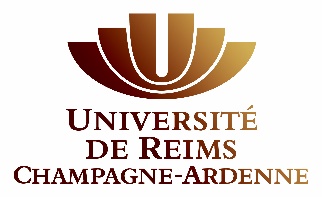 Formulaire de demande de  sortie pédagogique  en situation de pandémie Covid-19 (scénario jonquille du plan d’organisation de l’université)ORGANISATEURORGANISATEURORGANISATEURORGANISATEURORGANISATEURComposante Composante Composante Composante Filière d’enseignement / diplômeFilière d’enseignement / diplômeFilière d’enseignement / diplômeFilière d’enseignement / diplômeNOM – prénom de l’organisateurNOM – prénom de l’organisateurNOM – prénom de l’organisateurNOM – prénom de l’organisateurTéléphone - courrielTéléphone - courrielTéléphone - courrielTéléphone - courrielEVENEMENTEVENEMENTEVENEMENTEVENEMENTEVENEMENTDate, horaires début et finDate, horaires début et finDate, horaires début et finSi sortie sur une journée, modalités d’organisation du déjeunerSi sortie sur une journée, modalités d’organisation du déjeunerSi sortie sur une journée, modalités d’organisation du déjeunerLieu précis□ site de l’URCA□ hors URCA□ site de l’URCA□ hors URCAEffectif du groupeEffectif du groupeEffectif du groupeMode de transport sur le lieu de la sortieMode de transport sur le lieu de la sortieMode de transport sur le lieu de la sortie□ Autocar / train□ Covoiturage (véhicules des étudiants)□ Non organisé (chacun se rend sur place par ses propres moyens)□ Autre (précisez) : □ Autocar / train□ Covoiturage (véhicules des étudiants)□ Non organisé (chacun se rend sur place par ses propres moyens)□ Autre (précisez) : Type de sortieType de sortieType de sortie□ Visite d’établissement, d’entreprise – de chantier □ Participation à un salon, un colloque, un séminaire□ Visite de terrain (milieu naturel, cultures…)□ Autre (précisez) :□ Visite d’établissement, d’entreprise – de chantier □ Participation à un salon, un colloque, un séminaire□ Visite de terrain (milieu naturel, cultures…)□ Autre (précisez) :Détail des activités réaliséesDétail des activités réaliséesDétail des activités réaliséesVISAS AVIS ET DECISIONSVISAS AVIS ET DECISIONSVISAS AVIS ET DECISIONSVISAS AVIS ET DECISIONSVISAS AVIS ET DECISIONSAvis du service prévention des risquesAvis du service prévention des risques□ Favorable  □ Défavorable□ Favorable  □ Défavorable□ Favorable  □ DéfavorableAvis du service prévention des risquesAvis du service prévention des risquesObservations :        Observations :        Observations :        Avis de la direction générale des services Avis de la direction générale des services □ Favorable  □ Défavorable□ Favorable  □ Défavorable□ Favorable  □ DéfavorableAvis de la direction générale des services Avis de la direction générale des services Observations :        Observations :        Observations :        Décision du présidentDécision du président□ Accord  □ Refus□ Accord  □ Refus□ Accord  □ Refus